Norwegian Cruise 1993Bishop and Anne McGauphlin HollimanVirginia Holliman Cornelius and friend KatherineVirginia Holliman Cornelius and her friend Katherine.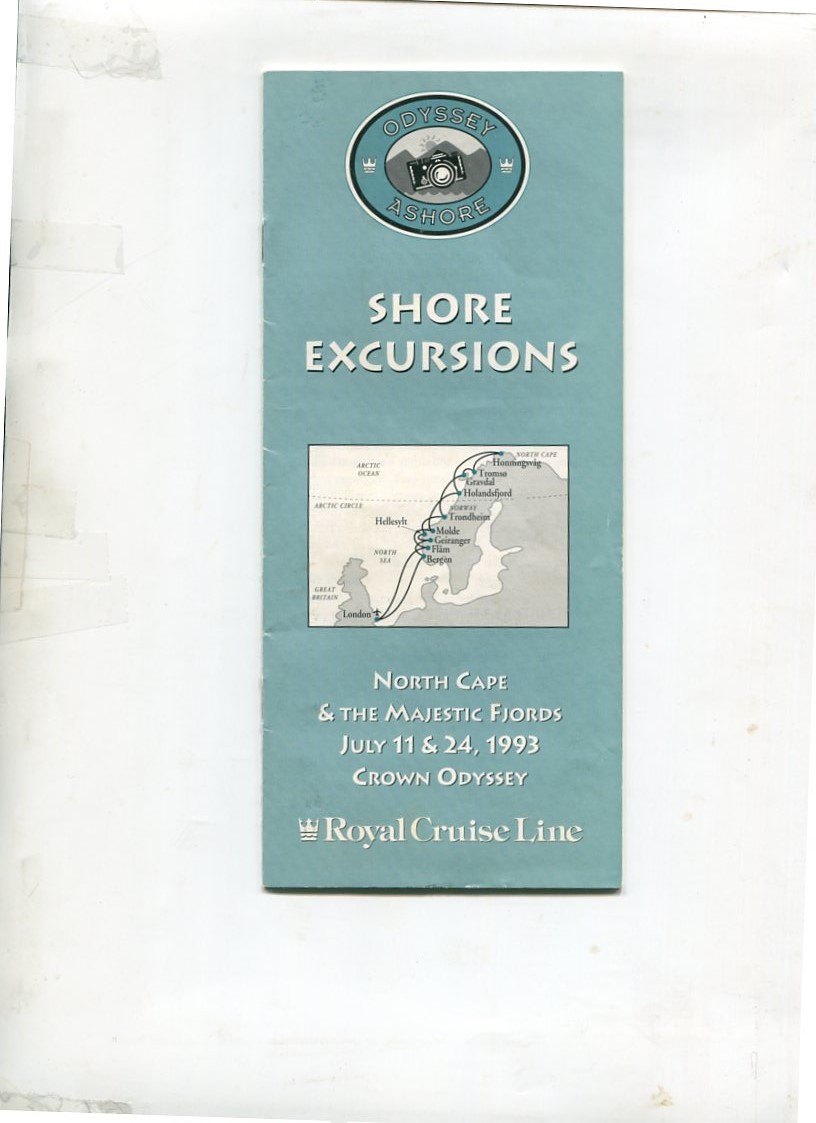 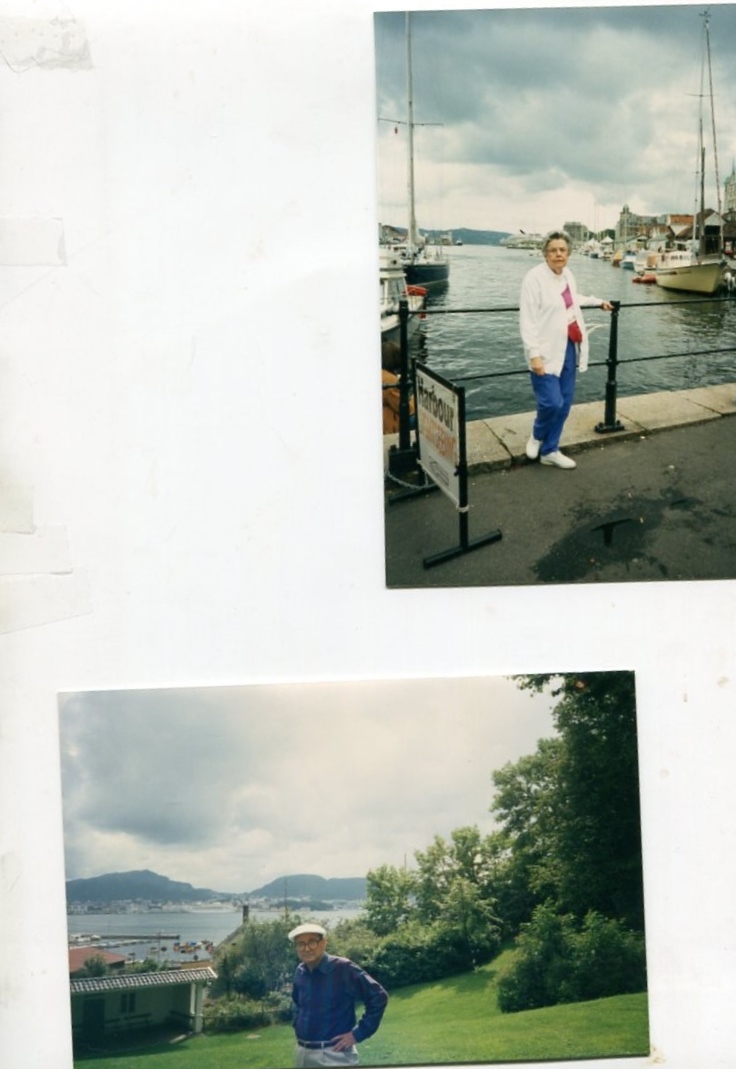 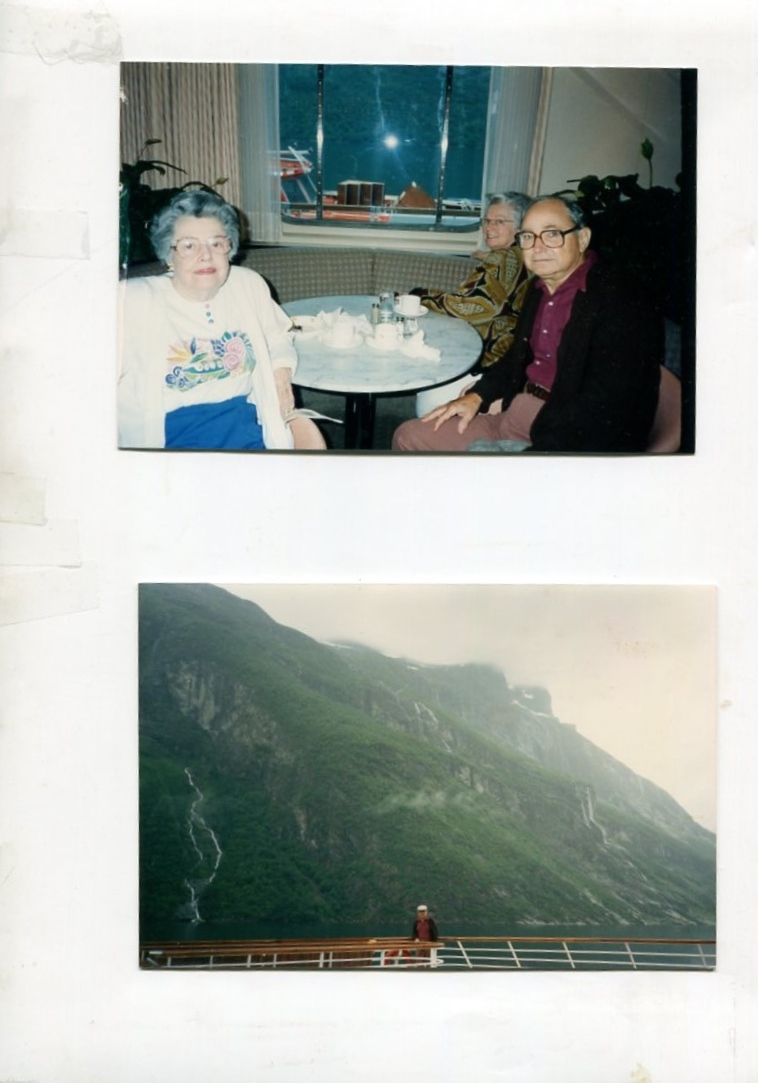 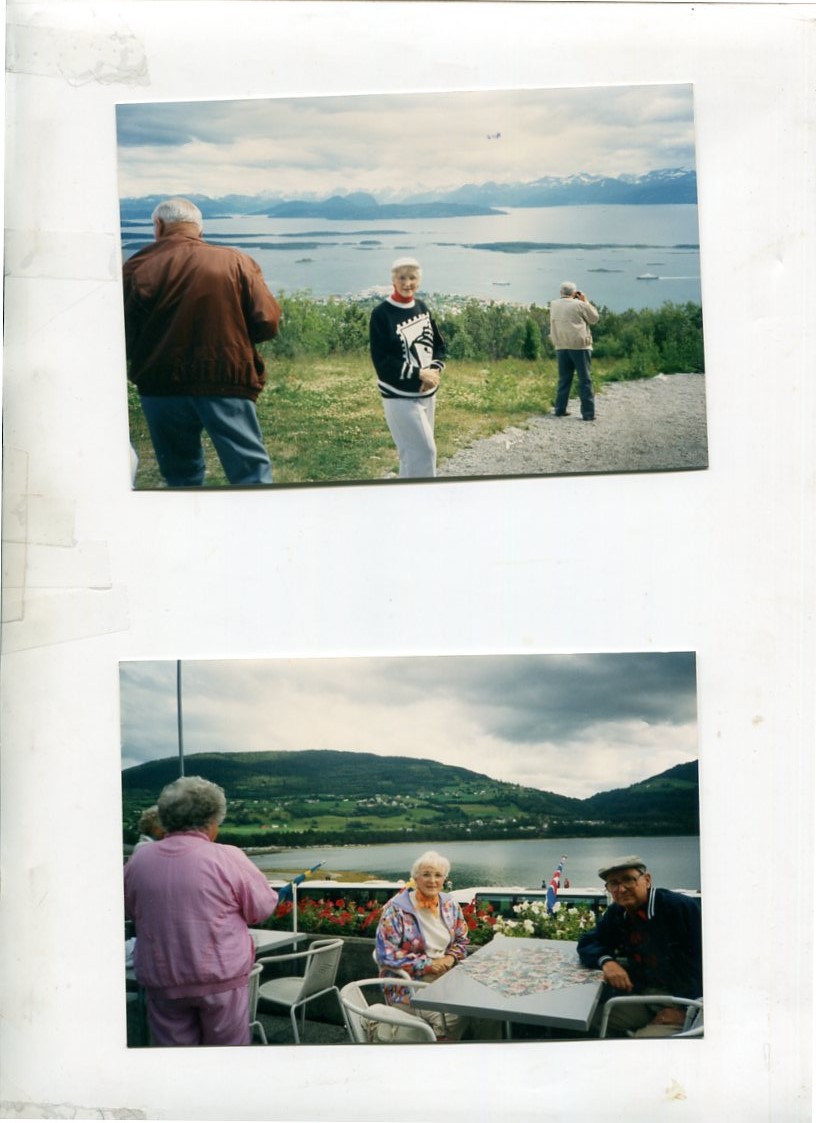 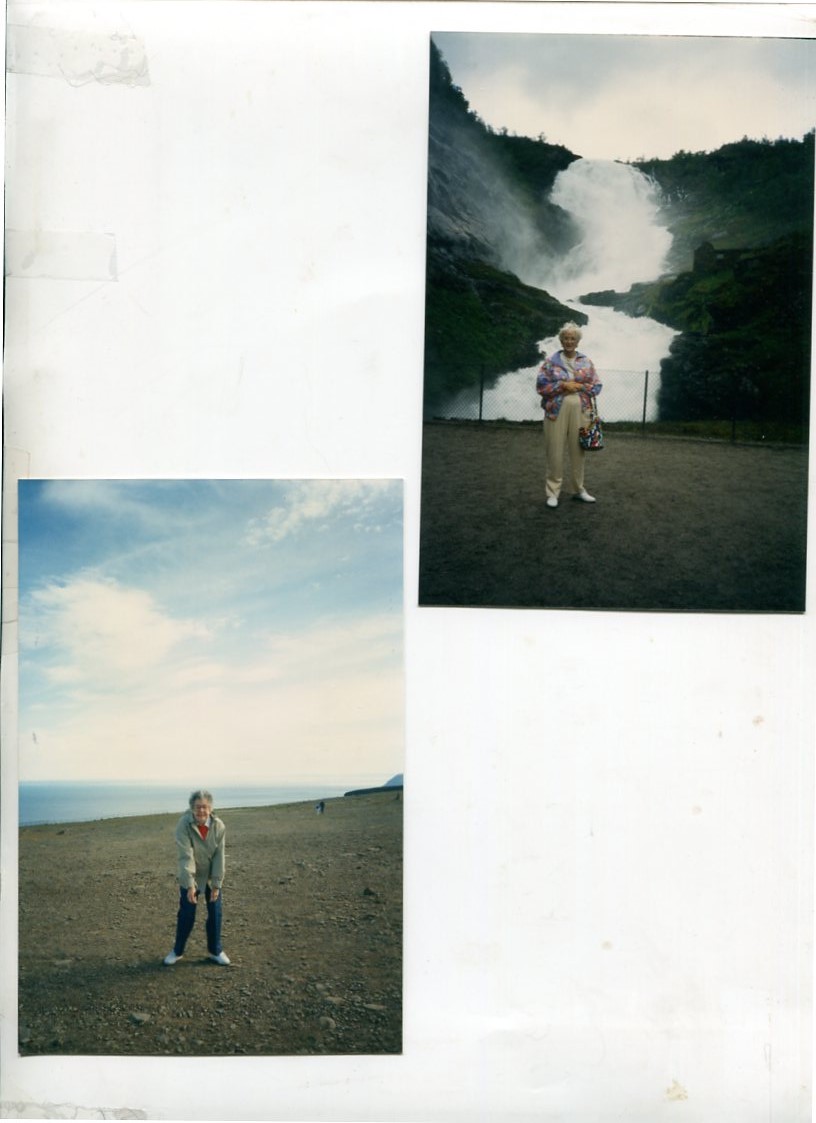 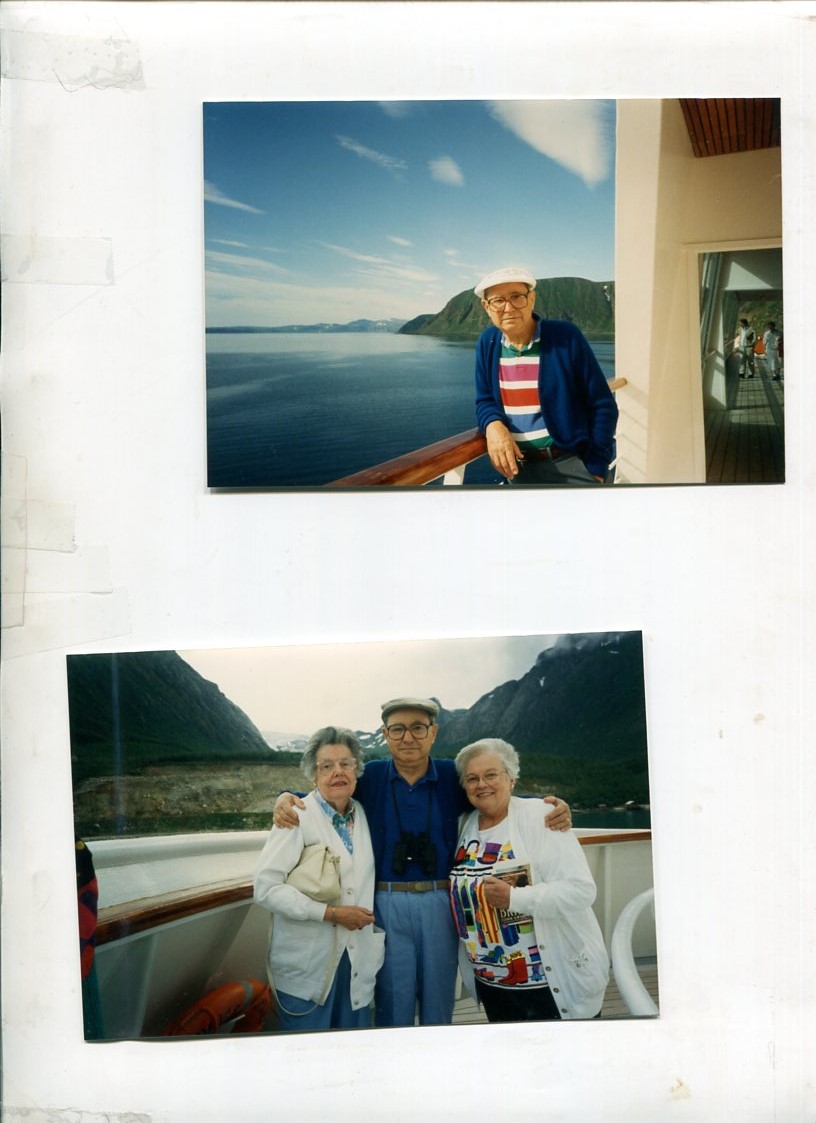 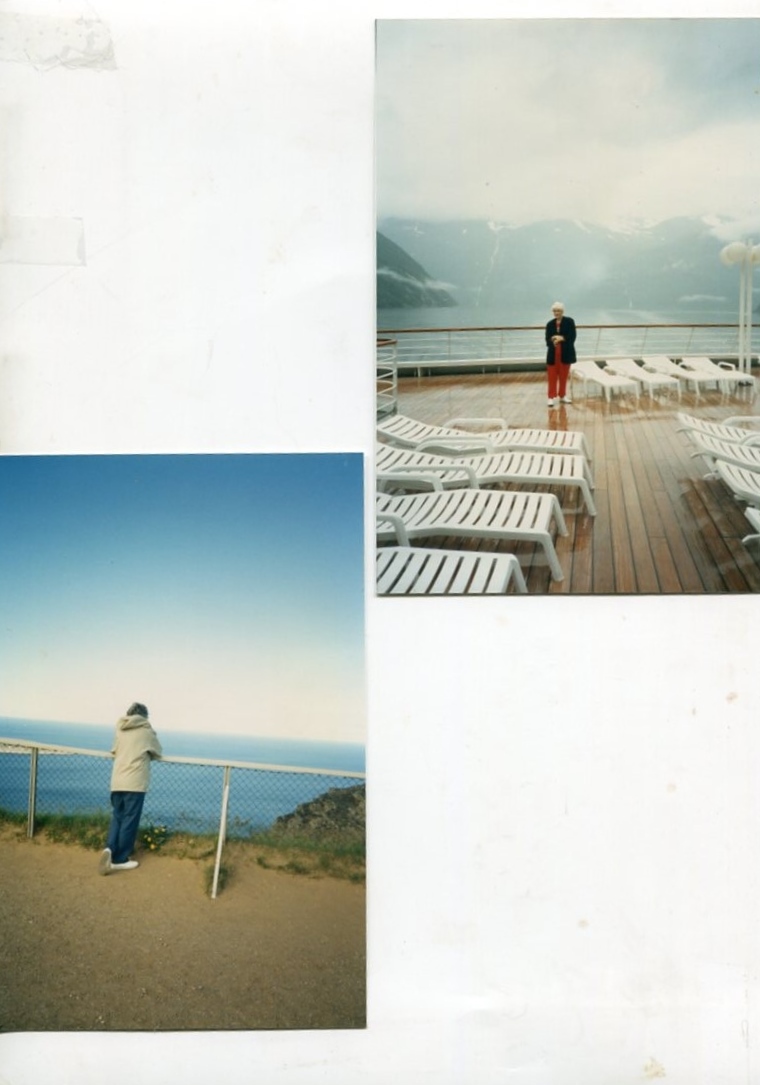 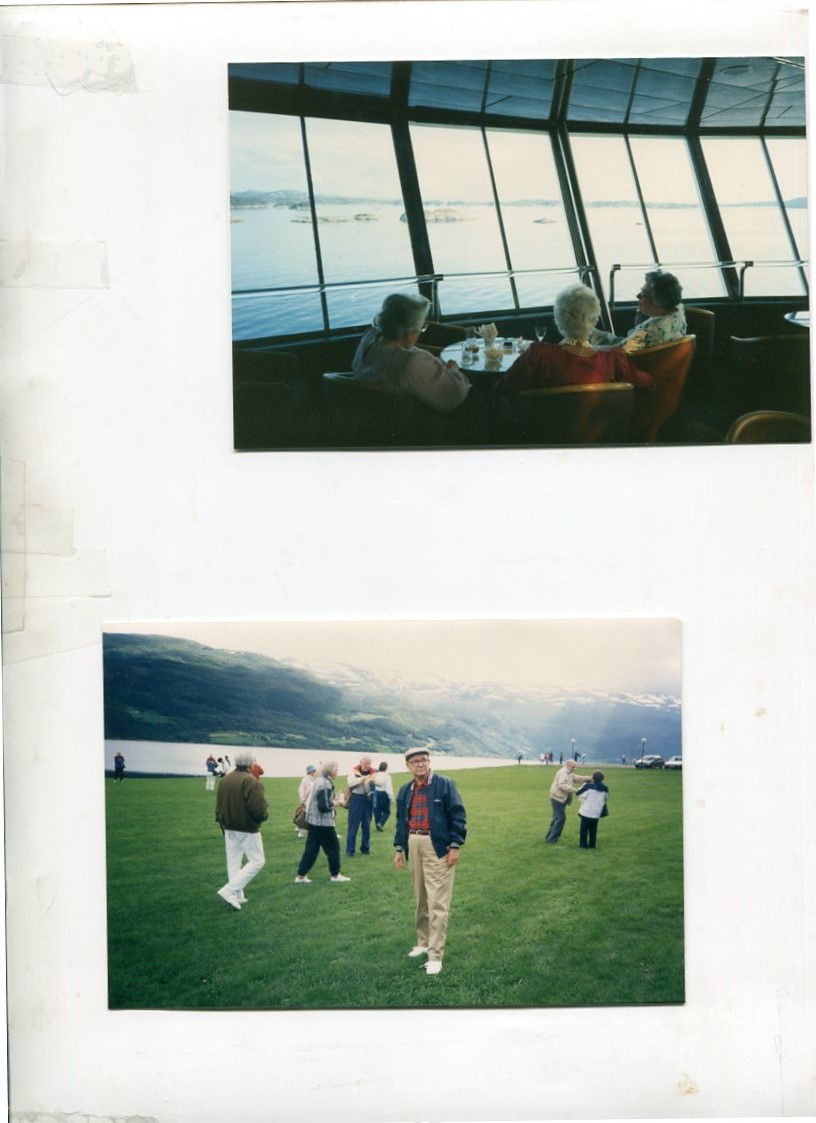 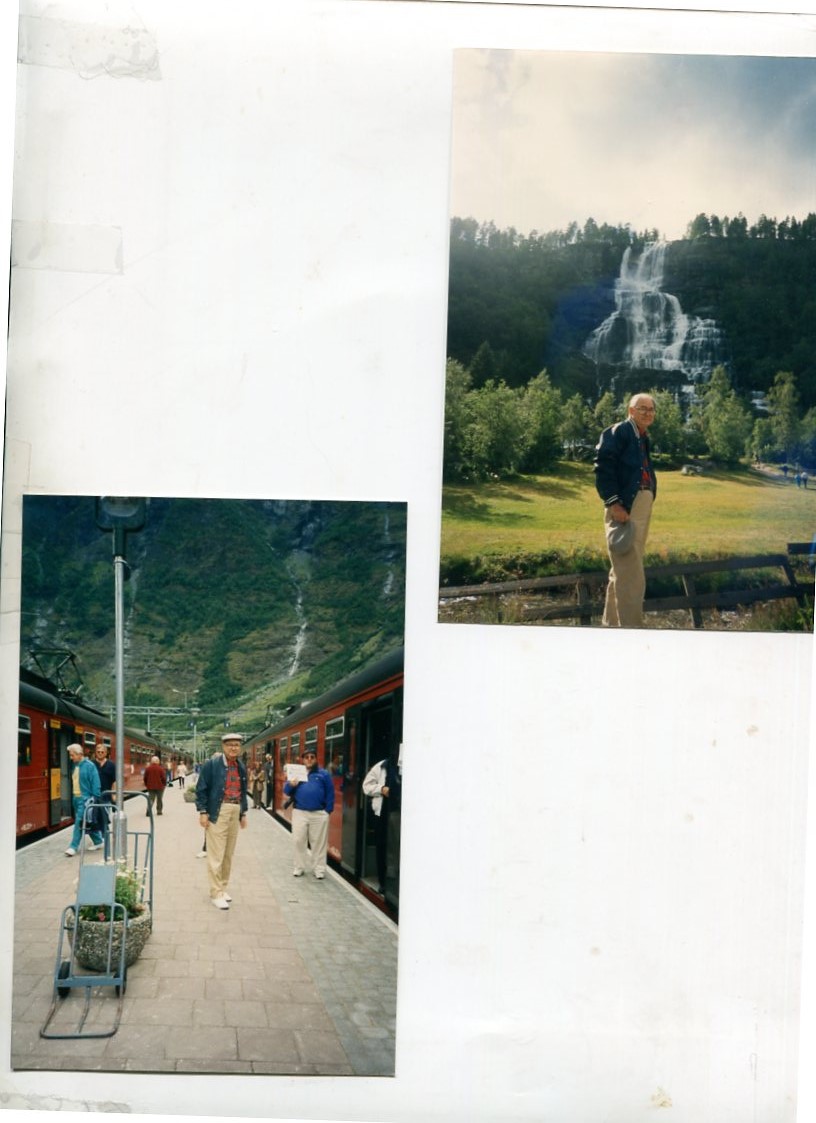 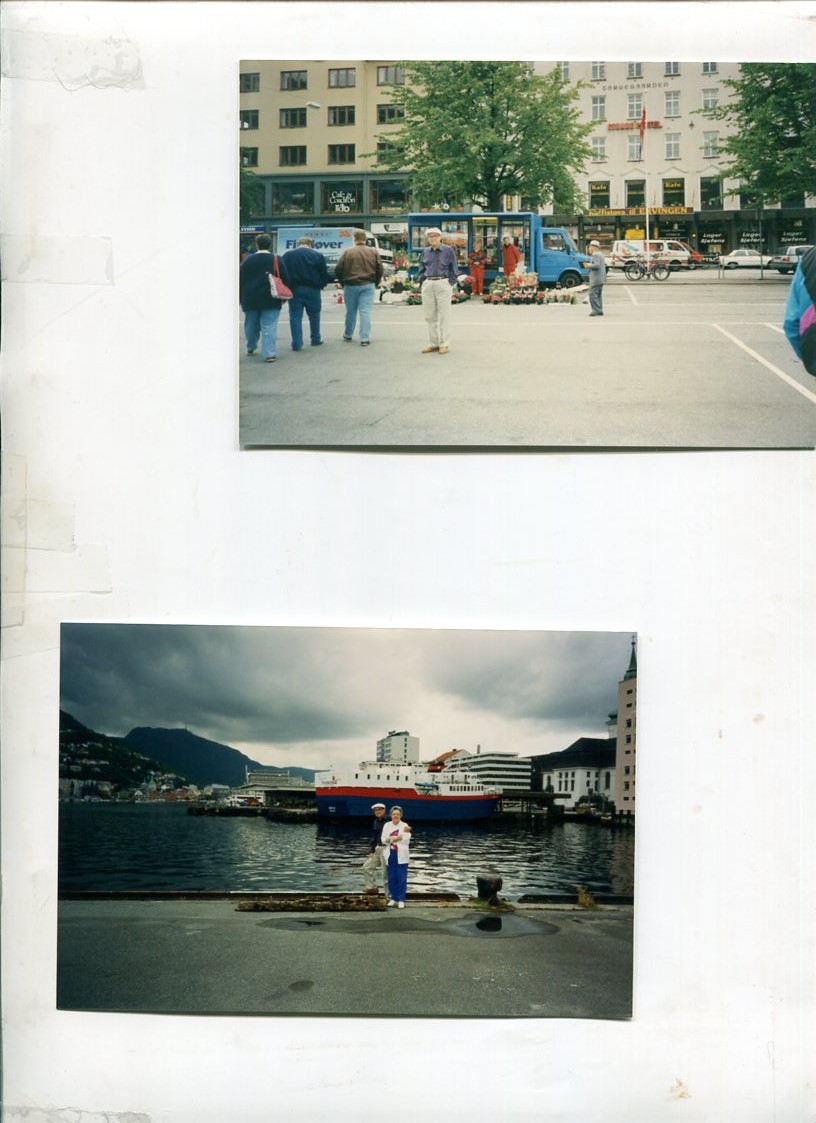 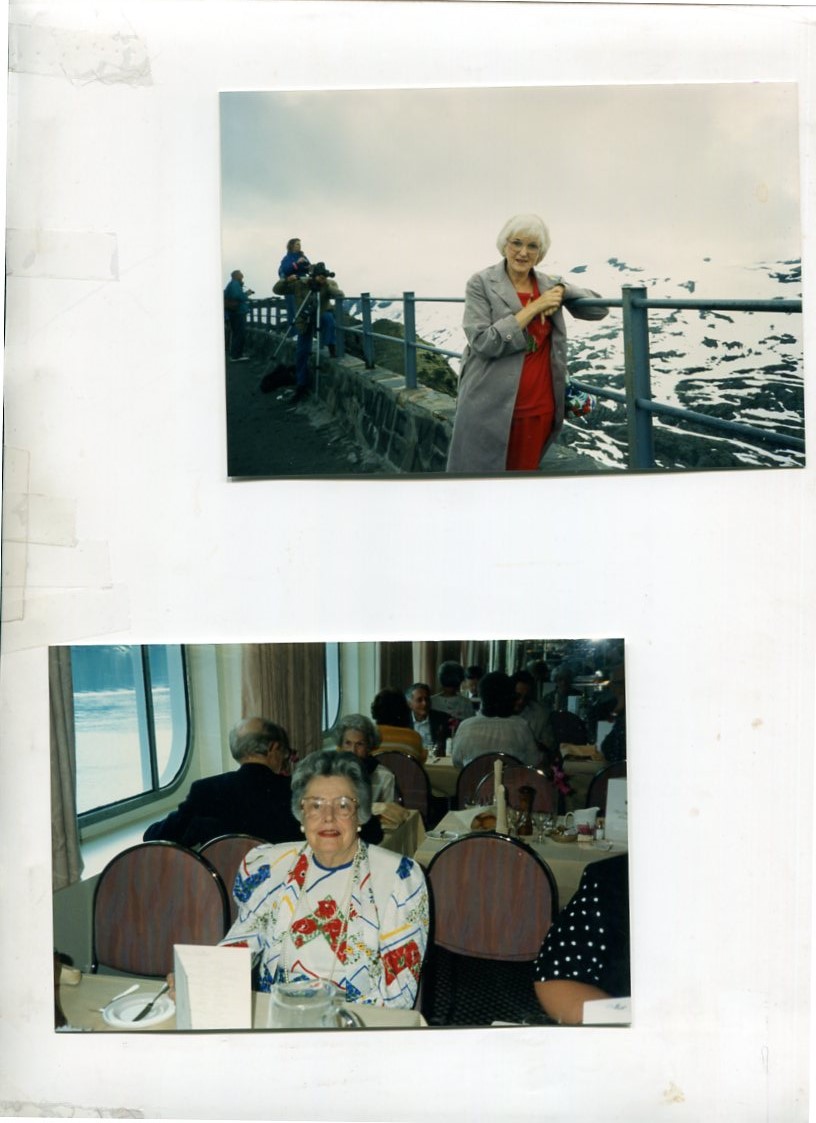 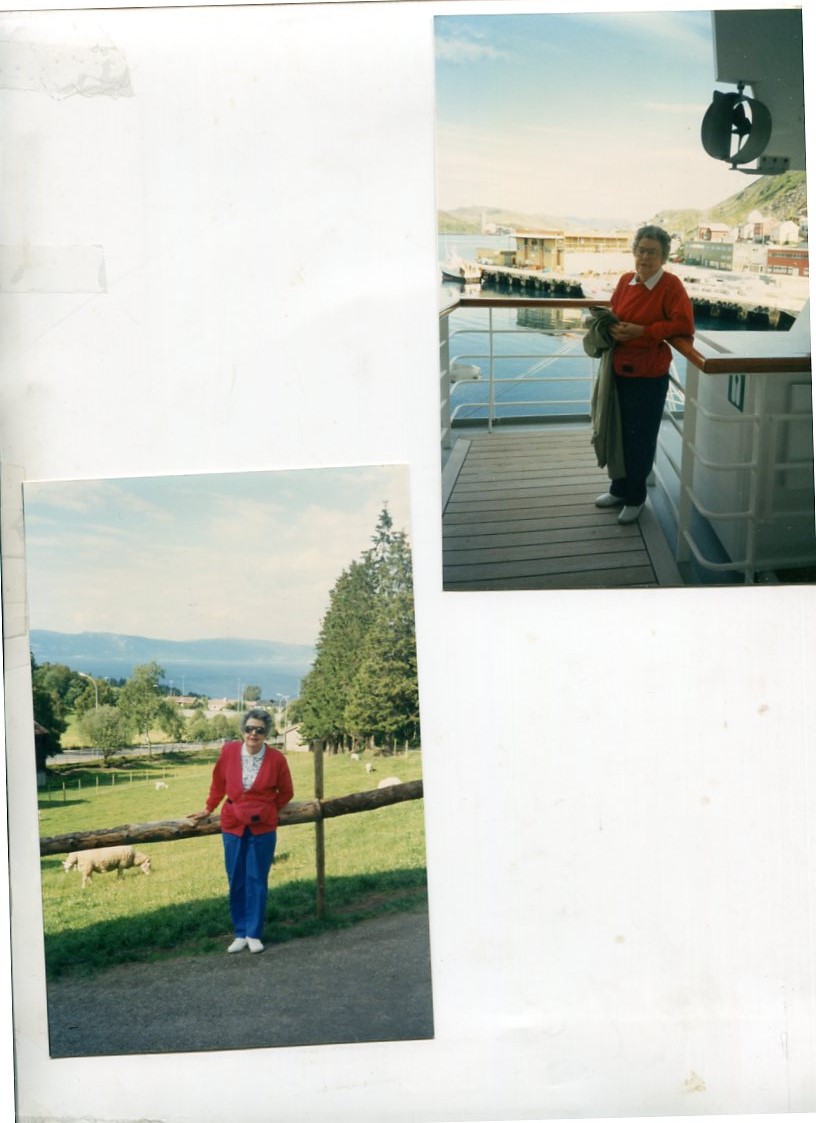 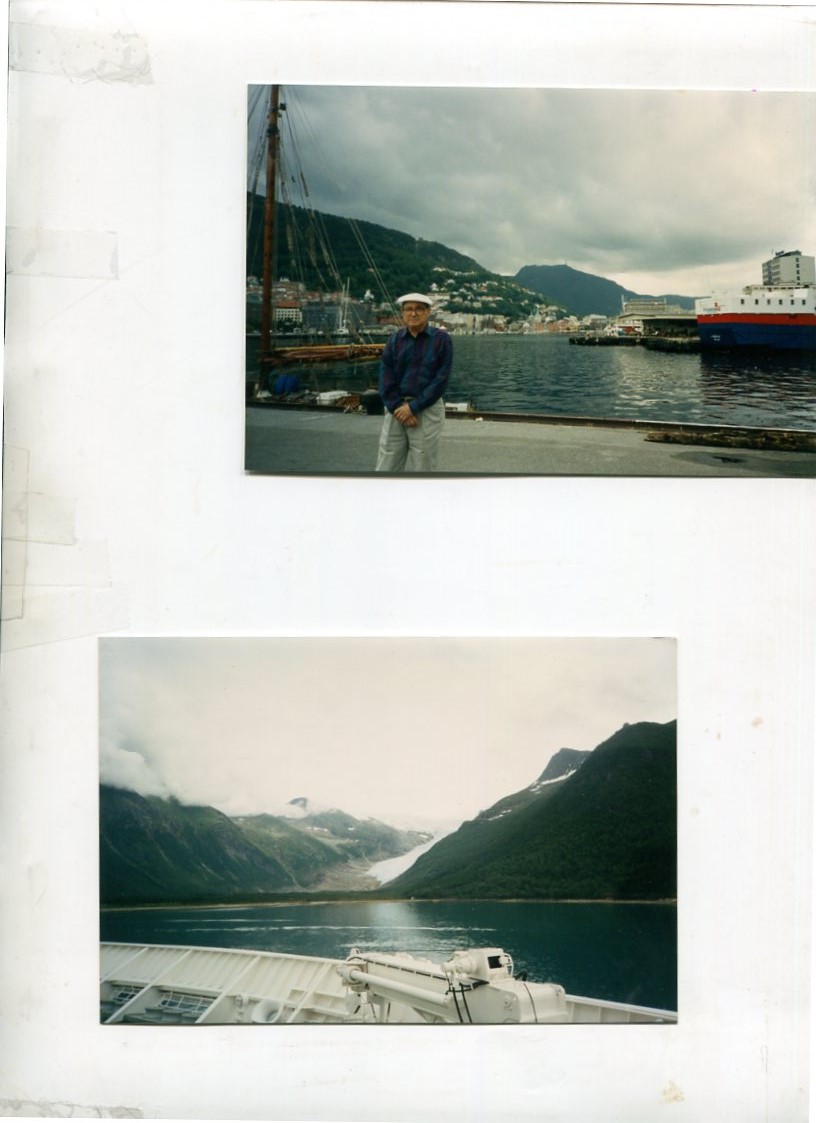 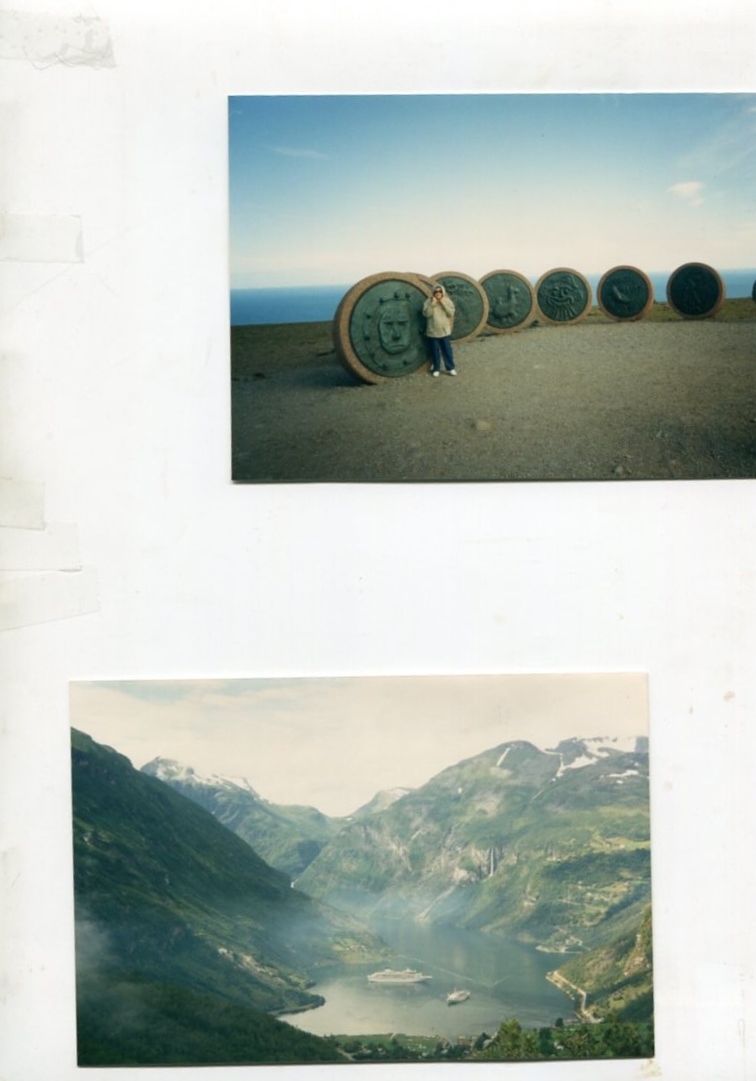 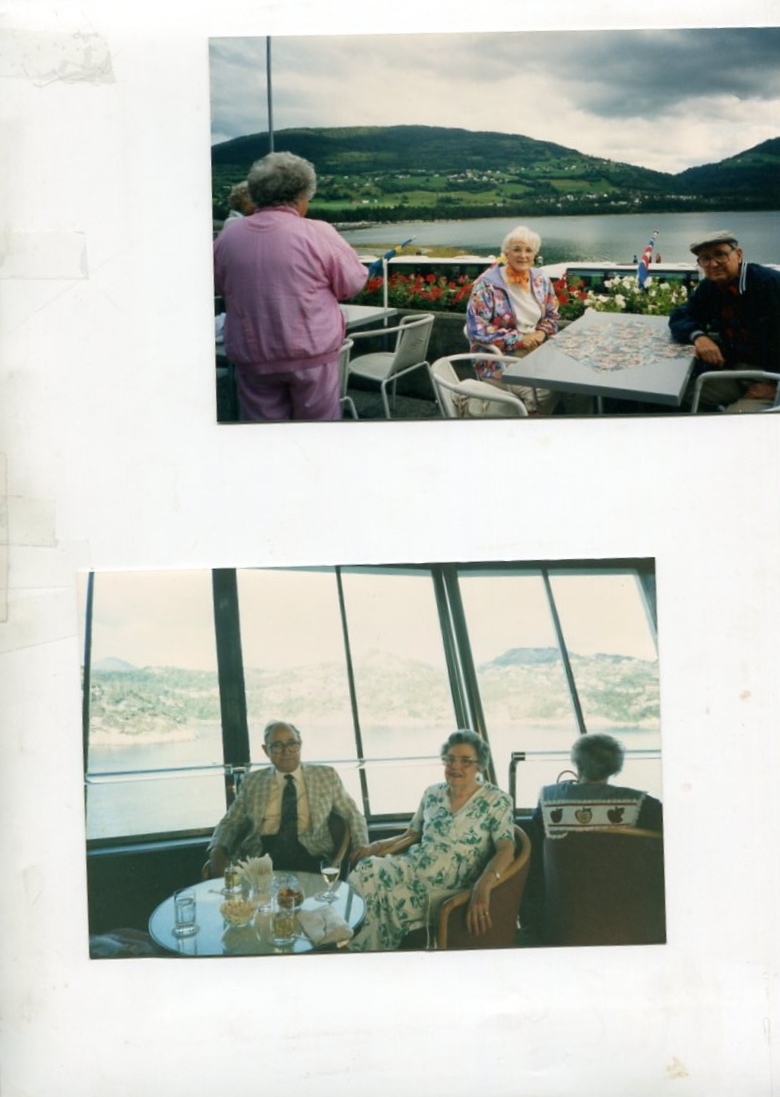 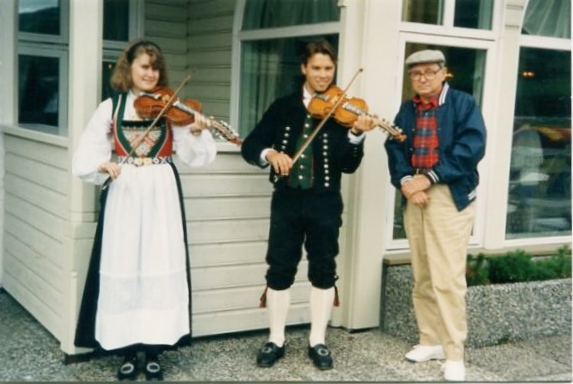 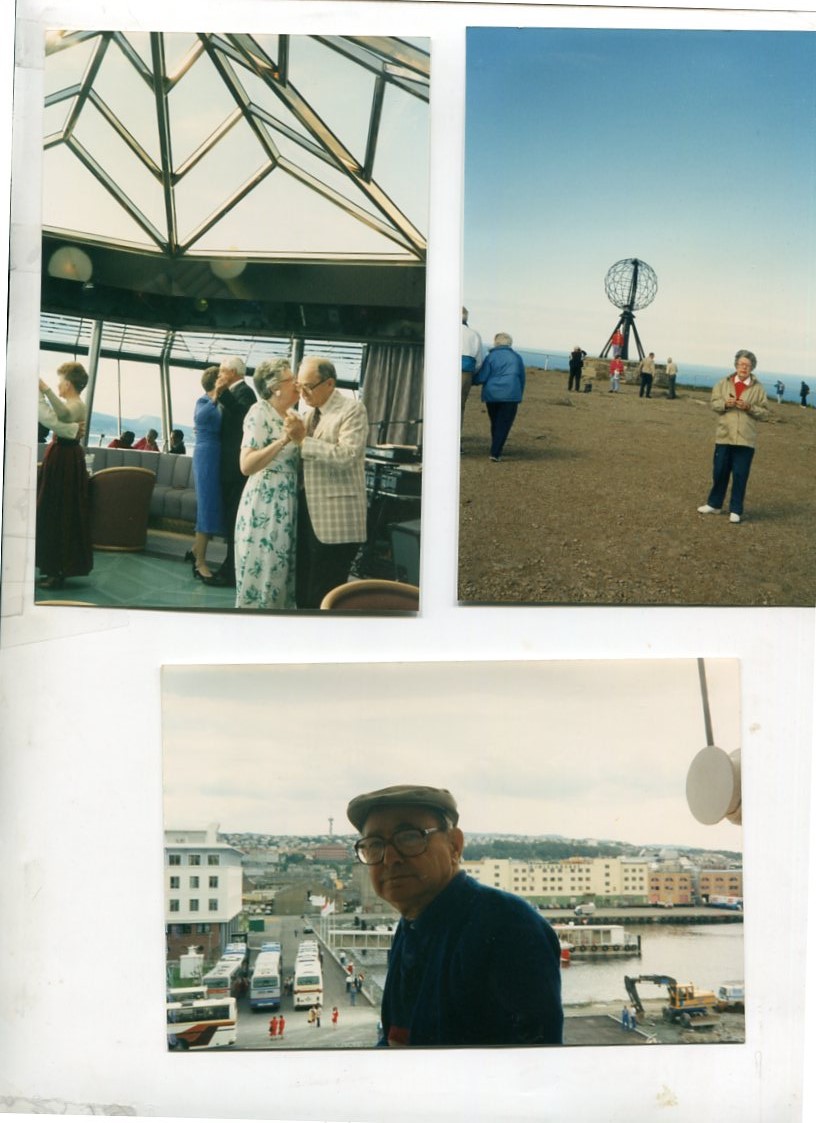 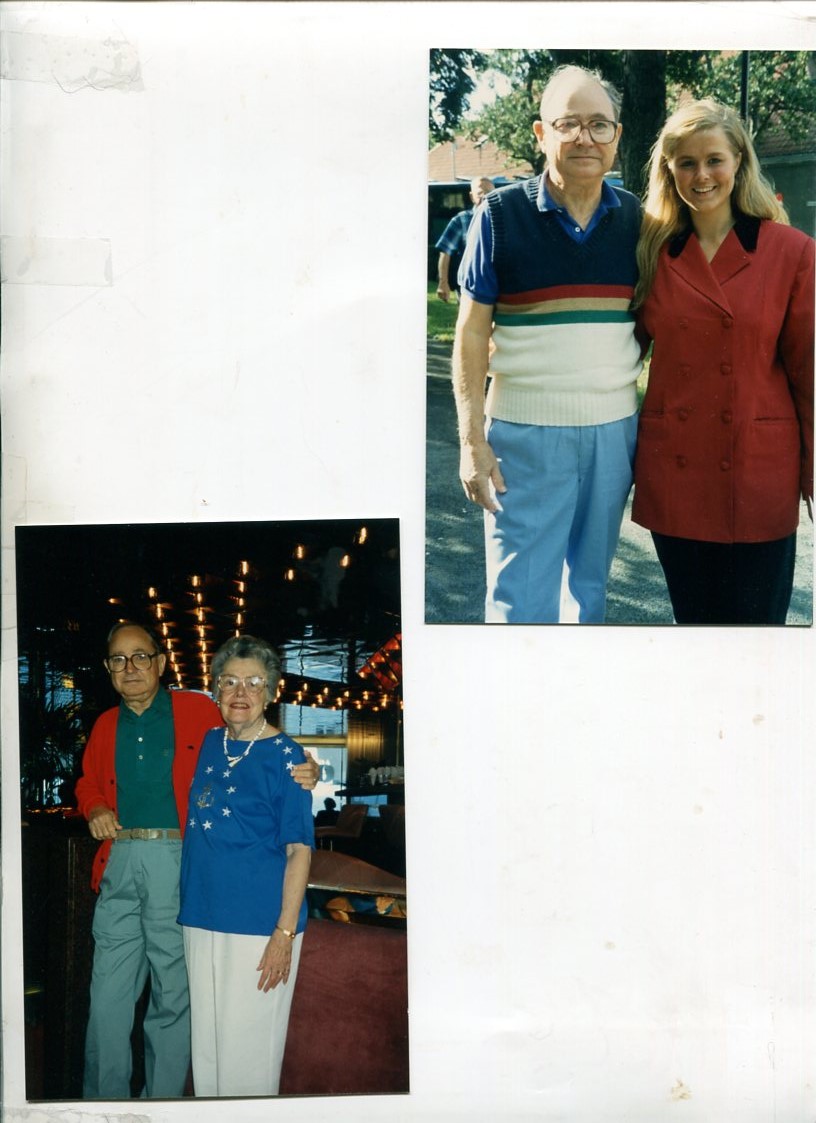 